Centre for Accessible Learning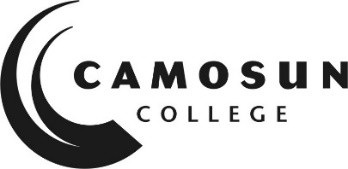 Lansdowne CampusAlan Batey Library & Learning Commons 152Interurban CampusLiz Ashton Campus Centre 201REQUEST FOR FACULTY NOTIFICATION LETTER DELIVERYBy submitting this form, I understand that the Centre for Accessible Learning (CAL) will forward my Faculty Notifications, which outline my accommodations, to the instructors listed below via email.Return via email to: CALExams@camosun.caSTUDENT NAME:STUDENT NUMBER:STUDENT EMAIL:SEMESTER/YEAR:	FALL 2021INSTRUCTOR NAME(First and Last Name)COURSE(ie: BUS 150-001)Example: Roz JefferyART 100-005